Anexo G: Formulario de presentación del proyecto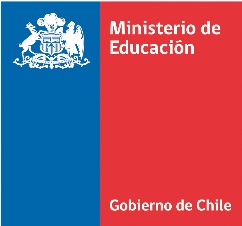 PROYECTOS DEPORTIVOS Y RECREATIVOSSubcomité de Formación IntegralDivisión de Educación GeneralMinisterio de EducaciónLÍNEA DE FINANCIAMIENTO A POSTULAR (solo puede marcar una opción que dependerá de su matrícula)ANTECEDENTES DEL ESTABLECIMIENTO EDUCACIONALINFORMACIÓN GENERALEJECUCIÓN DEL PROYECTOEvaluación del proyectoRESPONSABLES DEL PROYECTOAPORTES Y RECURSOS ADICIONALES AL PROYECTORESUMEN DE ANTECEDENTES DEL PROYECTOLínea de financiamiento para establecimientos con matrícula igual o superior a 100 estudiantesLínea de financiamiento para establecimientos con matrícula mayor o igual a 20 y menor a 100 estudiantes.RBD: (sin dígito verificador)NOMBRE ESTABLECIMIENTO EDUCACIONAL:REGIÓN:COMUNA:IVE:Fundamentación y diagnóstico del proyecto (en relación con los beneficios de la actividad física y deportiva escolar)Objetivo del proyectoDifusión del proyecto (¿Qué actividades realizará?)Puede agregar más filas si así lo requiereDifusión del proyecto (¿Qué actividades realizará?)Puede agregar más filas si así lo requiereNombre de actividadDescripción de la actividad1.2.3.4.Talleres a desarrollarTalleres a desarrollarTalleres a desarrollarTalleres a desarrollarTalleres a desarrollarN° de Taller TallerEspecialidad docenteHoras semanaInfraestructura necesaria para la realización del taller1Duración de los talleresDuración de los talleresDuración de los talleresDuración de los talleresDuración de los talleresN° de TallerInicioInicioTérminoTérminoN° de TallerDíaMesDíaMesMes1Estudiantes esperados por taller (se debe ingresar la cantidad total de estudiantes por taller)Estudiantes esperados por taller (se debe ingresar la cantidad total de estudiantes por taller)N° de TallerCantidad de estudiantes1Muestras y/o encuentros del proyectoPuede agregar más filas si así lo requiereMuestras y/o encuentros del proyectoPuede agregar más filas si así lo requiereMuestras y/o encuentros del proyectoPuede agregar más filas si así lo requiereNombre actividadDescripción actividadParticipantes1.2.3.4.Cronograma del proyecto*Puede agregar más filas si así lo requiereCronograma del proyecto*Puede agregar más filas si así lo requiereCronograma del proyecto*Puede agregar más filas si así lo requiereCronograma del proyecto*Puede agregar más filas si así lo requiereCronograma del proyecto*Puede agregar más filas si así lo requiereCronograma del proyecto*Puede agregar más filas si así lo requiereCronograma del proyecto*Puede agregar más filas si así lo requiereN°ActividadMesMesMesMesMesN°ActividadPresupuesto (ingrese monto en números y describa los gastos según lo establecido en los puntos 1.2.4 y 1.3.4 según la línea de financiamiento a la que postula)Presupuesto (ingrese monto en números y describa los gastos según lo establecido en los puntos 1.2.4 y 1.3.4 según la línea de financiamiento a la que postula)Presupuesto (ingrese monto en números y describa los gastos según lo establecido en los puntos 1.2.4 y 1.3.4 según la línea de financiamiento a la que postula)ÍtemMontoDescripción de los gastos a efectuarA. Recursos Humanos:$B. Implementación:$C. Indumentaria:$D. Arriendo:$E. Premios:$F. Muestras y/o encuentros de los talleres: $G. Traslados:$H. Materiales impresos o virtuales$Total de recursos solicitados al Ministerio: (este monto corresponde a la suma de A + B + C + D + E + F + G + H y no debe superar los $3.000.000 en el caso de la línea de financiamiento para establecimientos con matrícula igual o mayor a 100. Y no debe superar $1.500.000 en el caso de la línea de financiamiento para establecimientos con una matrícula mayor o igual a 20 y menor a 100)$Recursos aportados por la institución:Los establecimientos deberán aportar un mínimo de 20% del monto solicitado a Mineduc. Este aporte puede ser valorizado (ejemplo uso de infraestructura u horas de trabajadores del establecimiento)Por ejemplo:Si solicita al Ministerio un monto de $3.000.000 el establecimiento debe aportar como mínimo $600.000.Si solicita al Ministerio un monto de $1.500.000 el establecimiento debe aportar como mínimo $300.000.  $Plan de ContingenciaNombrar y describir, acciones o procedimientos alternativos que garanticen que el proyecto pueda continuar operando ante posibles incidentes, accidentes y/o estados de fuerza mayor.EvaluaciónLa evaluación puede ser cuantitativa y/o cualitativa, por ejemplo, constatar la evolución de los estudiantes participantes en el proyecto o si se alcanzaron los objetivos del proyecto, u otros.Puede agregar más filas si así lo requiereEvaluaciónLa evaluación puede ser cuantitativa y/o cualitativa, por ejemplo, constatar la evolución de los estudiantes participantes en el proyecto o si se alcanzaron los objetivos del proyecto, u otros.Puede agregar más filas si así lo requiereTipo de evaluaciónDescripción1.2.CargoNombre Correo electrónicoRepresentante legal del SostenedorEncargado del proyectoDirector del Establecimiento educacionalContará con otros aportesSi No Si respuesta es positiva, indique origen del aporteContará con otros aportesN° total de talleres a desarrollar:N° total de horas:(se debe sumar la cantidad de horas de todos los talleres, por ejemplo, si el taller N°1 será de 48 horas y el taller N°2 será de 56 horas en esta casilla debe escribir 104)N° total de beneficiarios proyecto:(se debe sumar la cantidad de estudiantes de los talleres, por ejemplo, si el taller N°1 tiene 20 estudiantes y el taller N°2 tiene 30 estudiantes en esta casilla debe escribir 50)